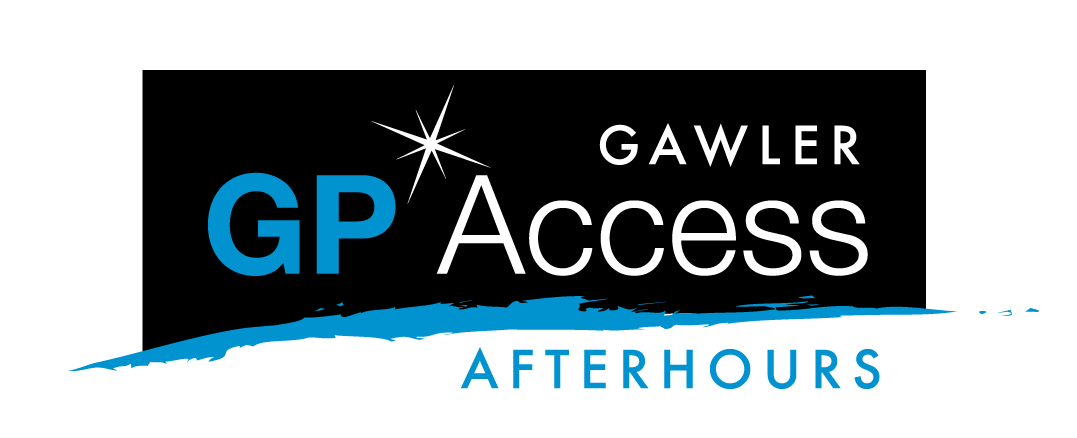 Shop 2, Murray StreetGAWLER, SA 5118Phone: (08) 8522 3877        Fax: (08) 8522 3955Email: admin@gpaccessaferhours.com.au   ABN: 81 138 519 098PRACTICE AGREEMENTID (Office Use Only)PRACTITIONER DETAILS		Please add extra doctors on a separate sheet			Sessions per weekIn emergency situations which doctor/s is contactable? .........................................................YOUR PRACTICE HOURS:Does your practice  do morning calls subsequent to our service finishing and prior to your practice  opening weekdays?    Yes     No   (please circle)If yes, what hours? ______________________________________________________________________________Is your practice  open Public Holidays?    Yes     No   (please circle)If yes, what hours? ______________________________________________________________________________SPECIFIC MANAGEMENT INSTRUCTIONSAttach sheet with additional instruction if requiredShop 2, Cheeky Shopping Centre49-51 Cheek Avenue, Gawler East, SA 5118Phone: (08) 8522 3877        Fax: (08) 8522 3955Email: admin@gawlergpaccess.com.au   ABN: 81 138 519 098Management systemPLEASE NOTE:Subscriptions are charged quarterly in advance and due within 14 days of receipt of invoice.Any changes to your details must be in writing and subsequent subscription changes will come into effect in the following quarter.Cancellation of this Service must be in writing and will take effect the following quarter.Practitioners private contact details are for Gawler GP Access Afterhours Deputising Service use only and are not disclosed to any third party.Signed:____________________________________________	_______________________										Dated	    ____________________________________________				Print NamePractice Name:Practice Address:Postcode:Practice Telephone Numbers:Fax:Practice Email Address:Practice Manager:Phone:ABN NO:1)1)1)1)1)1)1)Mobile:Home:Home:2)2)2)2)2)2)2)Mobile:Home:Home:3)3)Mobile:Home:Home:4)4)4)4)4)4)4)Mobile:Home:Home:5)5)5)5)5)5)5)Mobile:Home:Home:6)6)6)6)6)6)6)Mobile:Home:Home:OpenBreakCloseMONTUEWEDTHUFRISATSUNCOMMENTS:Patient NameDOBAddress Management InstructionClassificationInstructionsClassification AClassification BClassification CClassification DClassification EClassification FClassification G